TUOMARISTON PÄÄTÖS (PROTESTI)MINUTES OF JURY DECISIONS (PROTEST)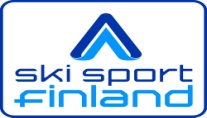 +) S/SG/ kilpailut ilman TD:täminutes of jury decisions-protest.docKilpailu / CompetitionKilpailu / CompetitionKilpailu / CompetitionKilpailu / CompetitionKilpailu / CompetitionKilpailu / CompetitionPäivämäärä /Date	Päivämäärä /Date	Laji / DisciplineLaji / DisciplineSarja / CategorySarja / CategorySarja / CategorySarja / Category	N / L		M		N / L		M		N / L		M		N / L		M	Paikalla olevat tuomariston jäsenetJury members presentPaikalla olevat tuomariston jäsenetJury members presentSeuraNatSeuraNatAllekirjoitusSignatureAllekirjoitusSignatureTekninen Delegaatti (TD) / Technical Delegate (TD)Tekninen Delegaatti (TD) / Technical Delegate (TD)ÄänioikeusWith voting rightÄänioikeusWith voting rightKilpailutuomari / RefereeKilpailutuomari / RefereeÄänioikeusWith voting rightÄänioikeusWith voting rightKilpailutuomarin apulainen / Assistant refereeKilpailutuomarin apulainen / Assistant refereeÄänioikeus +)With voting rightÄänioikeus +)With voting rightKilpailun johtaja / Chief of raceKilpailun johtaja / Chief of raceÄänioikeusWith voting rightÄänioikeusWith voting rightMuut paikallaolijat / Others presentMuut paikallaolijat / Others presentMuut paikallaolijat / Others presentMuut paikallaolijat / Others presentMuut paikallaolijat / Others presentMuut paikallaolijat / Others presentMuut paikallaolijat / Others presentMuut paikallaolijat / Others presentNimi / NameNimi / NameNimi / NameNimi / NameNimi / NameSeura / NatSeura / NatAsema / FunctionYhteenveto protestin syystä / Summary of reasons for protestYhteenveto protestin syystä / Summary of reasons for protestYhteenveto protestin syystä / Summary of reasons for protestYhteenveto protestin syystä / Summary of reasons for protestYhteenveto protestin syystä / Summary of reasons for protestYhteenveto protestin syystä / Summary of reasons for protestYhteenveto protestin syystä / Summary of reasons for protestSääntö / reference (SSF / ICR)Päätös / DecisionJulkaisu aika / Time puplishedPäivämäärä / DatePäivämäärä / DateTD tai Kilpailutuomari / TD or RefereeTD tai Kilpailutuomari / TD or RefereeTD tai Kilpailutuomari / TD or RefereeTD tai Kilpailutuomari / TD or RefereeTD tai Kilpailutuomari / TD or Referee